ПОЛОЖЕНИЕо летнем оздоровительном лагере с дневным пребыванием Муниципального бюджетного образовательного учреждения дополнительного образования «Бокситогорский центр дополнительного образования»2018 г.1. ОБЩИЕ ПОЛОЖЕНИЯ1.1. Настоящее положение регулирует деятельность летнего оздоровительного лагеря с дневным пребыванием детей (далее - лагерь), осуществляющим организацию отдыха и оздоровление детей в каникулярное время.1.2. Лагерь создается для детей в возрасте от 6 лет и 6 месяцев до 17 лет включительно, учащихся в образовательных организациях (далее - дети).1.3.Лагерь предназначен для организации и проведения мероприятий, направленных на отдых и оздоровление детей, в каникулярное время, а также реализация дополнительных общеразвивающих программ.организации  и проведения мероприятий, направленных на отдых и оздоровление детей в период летних каникул в возрасте от 6,5 до 17 лет (включительно), а также реализация дополнительных общеразвивающих программ. 1.4. Настоящее положение разработано на основании Приказа Министерства образования и науки Российской Федерации «Об утверждении примерных положений об организации отдыха детей и их оздоровления» от 13.07.2017 г. № 656.1.5. Лагерь в своей деятельности руководствуется федеральными законами, актами Президента Российской Федерации и Правительства Российской Федерации, нормативными правовыми актами федеральных органов государственной власти и органов государственной власти субъектов Российской Федерации, Положением, а также актами и уставом МБОУ ДО «Бокситогорский центр дополнительного образования».1.6. Лагерь осуществляет свою деятельность во взаимодействии с заинтересованными федеральными государственными органами, органами государственной власти субъектов Российской Федерации и органами местного самоуправления в рамках их компетенции, а также с общественными организациями и объединениями.1,7. Лагерь осуществляет культурно-досуговую деятельность, обеспечивающую рациональное использование свободного времени детей, их духовно-нравственное развитие, приобщение к ценностям культуры и искусства.2. ОСНОВНЫЕ ЦЕЛИ И ЗАДАЧИ2.1. Лагерь создаётся с целью организации отдыха, оздоровления и занятости детей в летний период в условиях городского лагеря с дневным пребыванием детей.2.2. Основными задачами лагеря являются:2.2.1. Выявление и развитие творческого потенциала детей, развитие разносторонних интересов детей, удовлетворение их индивидуальных потребностей в интеллектуальном, нравственном и физическом совершенствовании, а также в занятиях физической культурой.2.2.2. Создание атмосферы, в которой раскрывается  познавательный, творческий и общественный потенциал каждого ребенка.  2.2.3. Организация содержательного досуга, стимулирование детского творчества.2.2.4. Социализация детей, развитие коммуникативных и лидерских качеств детей, формирование у детей культуры и навыков здорового и безопасного образа жизни, общей культуры детей, обеспечение духовно-нравственного, гражданско-патриотического, трудового воспитания детей.2.2.5. Привлечение детей к различным видам творчества, через реализацию дополнительных общеразвивающих программ. 2.2.6. Создание и обеспечение необходимых условий для личностного развития, укрепления здоровья, профессионального самоопределения и творческого труда детей.2.2.7 Организация размещения, детей в лагере и обеспечение их питанием в соответствии с санитарно-эпидемиологическими правилами и гигиеническими нормативами Российской Федерации.3. ФУНКЦИИ3.1. Создание условий для организации воспитательного процесса, осуществление образовательной деятельности по реализации дополнительных общеразвивающих программ.3.2. Организация размещения детей в лагере и обеспечение их питанием в соответствии с санитарно-эпидемиологическими правилами и гигиеническими нормативами Российской Федерации.3.3. Обеспечение безопасных условий жизнедеятельности детей.3.4. Осуществление деятельности, направленной на:3.4.1 Развитие творческого потенциала и всестороннее развитие способностей у детей.3.4.2 Развитие физической культуры и спорта детей, в том числе на физическое развитие и укрепление здоровья детей.3.5. Осуществление психолого-педагогической деятельности, направленной на улучшение психологического состояния детей и их адаптацию к условиям школьного лагеря.3.4. Организация оказание медицинской помощи детям в период их пребывания в лагере, формирование навыков здорового образа жизни у детей.3.6. Организация проведения оздоровительных и физкультурных мероприятий, пребывания на свежем воздухе.4. ОРГАНИЗАЦИЯ И ОСНОВЫ ДЕЯТЕЛЬНОСТИ ЛАГЕРЯ4.1. Лагерь на стационарной базе учреждения с дневным пребыванием детей создается на основании приказа Комитета образования администрации Бокситогорского муниципального района Ленинградской области.4.2. Лагерь функционирует в период каникул по сменам в сроки, установленные приказом Комитета образования администрации Бокситогорского муниципального района Ленинградской области. 4.3. Прием лагеря осуществляется комиссией утвержденной приказом Комитета образования администрации Бокситогорского муниципального района Ленинградской области с составлением акта установленной формы.4.4. Дети зачисляются в лагерь на основании письменных заявлений родителей или лиц, их заменяющих, медицинских заключений о состоянии здоровья и предоставлением документов перечисленных в приказе Комитета образования администрации Бокситогорского муниципального района Ленинградской области.4.5. Деятельность детей в лагере организуется как в одновозрастных, так и в разновозрастных объединениях детей (отряды, группы), в зависимости от интересов детей, образовательных и воспитательных задач лагеря.4.5.1. Комплектование лагеря осуществляется по отрядам (группам): для учащихся 1 - 4 классов - не более 25 детей,для остальных школьников - не более 30 детей.4.6. Количество отрядов в лагере определяется исходя из их фактической наполняемости, не превышающей предельную наполняемость.4.7. Помещение, сооружение и инвентарь, необходимый для функционирования лагеря с дневным пребыванием, передаются руководителю лагеря во временное пользование в период работы лагеря администрацией учреждения.4.8. Двух или трёхразовое питание детей организуется в столовой общеобразовательного учреждения, определенной в дислокации питания приказом Комитета образования администрации Бокситогорского муниципального района Ленинградской области, в пределах средств, выделенных на проведение и организацию лагеря.4.9. Требования к территории, зданиям и сооружениям, правила приемки смены лагеря определяются соответствующими Санитарно-эпидемиологическими правилами, утверждаемыми Главным государственным санитарным врачом РФ, применительно к данному лагерю. 4.10. Руководство лагеря самостоятельно определяет программу его деятельности, распорядок дня и организацию самоуправления.4.11. Содержание, формы и методы работы лагеря определяются с учетом интересов детей.4.12. В лагере не допускаются создание и деятельность организационных структур политических партий, общественно-политических и религиозных движений и организаций.4.13. Лагерь может использовать объекты социальной, образовательной, спортивной инфраструктуры дугих организаций, так, необходимые для осуществления целей деятельности лагеря.4.14. В лагере должен быть обеспечен доступ детей-инвалидов и детей с ограниченными возможностями здоровья к объектам социальной, инженерной и транспортной инфраструктур лагеря и предоставляемым услугам, в том числе должны быть созданы специальные условия для получения указанными лицами образования по реализуемым в лагере общеразвивающими программам.4.15. Пребывание детей в лагере регулируется законодательством Российской Федерации и договором об организации отдыха и оздоровления ребенка, заключенным с родителями (законными представителями) детей.4.16. Оказание медицинской помощи детям в лагере осуществляется в соответствии с законодательством Российской Федерации об охране здоровья граждан.4.17. Условия размещения, устройства, содержания и организации работы лагеря должны соответствовать санитарно-эпидемиологическим правилам и гигиеническим нормативам, требованиям противопожарной и антитеррористической безопасности.4.18.Лагерь в праве осуществлять иную деятельность, если такая деятельность соответствует целям его создания.5. УПРАВЛЕНИЕ ДЕЯТЕЛЬНОСТЬЮ ЛАГЕРЯ5.1. Управление лагеря осуществляется в соответствии с Федеральным законом «Об образовании в Российской Федерации» №273-ФЗ от 29.12.2012, настоящим Положением и Уставом учреждения.5.2. Управление лагерем с дневным пребыванием осуществляет администрация учреждения.5.3. Непосредственное руководство лагерем осуществляет начальник лагеря, назначаемый приказом по учреждению. 5.4. Начальник лагеря:5.4.1. утверждает штатное расписание;5.4.2. издает приказы, распоряжения;5.4.3. разрабатывает и утверждает должностные инструкции;5.4.4. проводит инструктаж с персоналом по ТБ, профилактике травматизма;5.4.5. составляет график выхода на работу персонала;5.4.6. обеспечивает жизнедеятельность лагеря;5.4.7. ведет учетную документацию, отчитывается о деятельности лагеря;5.4.8. несет в установленном законодательством Российской Федерации порядке ответственность за деятельность лагеря, включая невыполнение функций, определенных настоящим положением, жизнь, здоровье детей и работников лагеря во время нахождения в лагере, нарушение прав, свобод детей и работников лагеря; соответствие форм, методов и средств организации воспитательного процесса возрасту, интересам и потребностям детей, соблюдение норм охраны груда и техники безопасности;5.4.9. планирует, организует и контролирует деятельность лагеря, отвечает за качество и эффективность его работы;5.4.10. обеспечивает предоставление родителям (законным представителям) и детям полную и своевременную информацию об их обязанностях, правах, условиях пребывания детей в лагере и о предоставляемых детям услугах.5.5. Комплектование педагогическими кадрами, обслуживающим персоналом осуществляет директор учреждения совместно с начальником лагеря. 5.6. К педагогической деятельности в лагере допускаются лица, имеющие высшее или среднее профессиональное образование, отвечающие требованиям квалификационных характеристик, определенных для соответствующих педагогических работников.5.7. К работе в лагере допускаются лица, не имеющие установленных законодательством Российской Федерации ограничений на занятие соответствующей трудовой деятельностью, а также прошедшие в соответствии с Порядком проведения обязательных предварительных и периодических медицинских осмотров (обследований) работников, занятых на тяжелых работах и на работах с вредными и (или) опасными условиями труда, утвержденным приказом Министерства здравоохранения и социального развития Российской Федерации от 12 апреля 2011 г. N 302н "Об утверждении перечней вредных и (или) опасных производственных факторов и работ, при выполнении которых проводятся обязательные предварительные и периодические медицинские осмотры (обследования), и Порядка проведения обязательных предварительных и периодических медицинских осмотров (обследований) работников, занятых на тяжелых работах и на работах с вредными и (или) опасными условиями труда" (зарегистрирован Министерством юстиции Российской Федерации 21 октября 2011 г., регистрационный N 22111) с изменениями, внесенными приказами Министерства здравоохранения Российской Федерации от 15 мая 2013 г. N 296н (зарегистрирован Министерством юстиции Российской Федерации 3 июля 2013 г., регистрационный N 28970) и от 5 декабря 2014 г. N 801н (зарегистрирован Министерством юстиции Российской Федерации 3 февраля 2015 г., регистрационный N 35848), обязательные предварительные медицинские осмотры и периодические медицинские осмотры (обследования), необходимые для выполнения работ, предусмотренных пунктами 18 и 19 перечня работ, при выполнении которых проводятся обязательные предварительные и периодические медицинские осмотры (обследования) работников, утвержденного указанным приказом.5.8. При реализации дополнительных общеразвивающих программ привлекаются педагоги учреждения, в т.ч. не являющиеся воспитателями лагеря.5.9. Управление лагерем строится на принципах, обеспечивающих государственно-общественный характер управления.5.10. При приеме на работу в лагерь работники проходят инструктаж по технике безопасности, охране труда, правилам пожарной безопасности и охраны жизни людей на водных объектах, антитеррористической безопасности, предупреждению несчастных случаев с детьми.5.11. Руководитель и работники лагеря несут предусмотренную законодательством Российской Федерации ответственность за пребывание детей в лагере, их жизнь и здоровье.6.  ПОРЯДОК ФИНАНСИРОВАНИЯ6.1. Финансовое обеспечение деятельности лагеря осуществляется в установленном законодательством Российской Федерации порядке.6.2. Лагерь финансируется за счет бюджетных средств и родительских средств. 6.3. Для содержания лагеря могут быть привлечены спонсорские средства.6.4. Начальник лагеря контролирует правильность и целесообразность расходования выделяемых денежных средств. После закрытия смены лагеря подводит итоги финансовой деятельности.6.5. Все финансовые расходы осуществляются согласно сметы, утвержденной приказом Комитета образования администрации Бокситогорского муниципального района Ленинградской области.7. ОТВЕТСТВЕННОСТЬ7.1. Администрации и персонал лагеря несут ответственность за неисполнение или ненадлежащее исполнение возложенных на него должностных обязанностей.7.2. Администрация и педагогический состав лагеря несут персональную ответственность за жизнь и здоровье детей.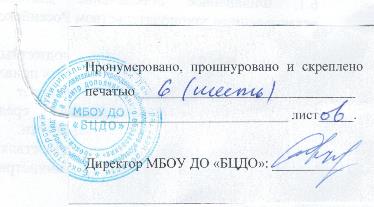 ПРИНЯТОпедагогическим советом МБОУ ДО «БЦДО»Протокол от 28.03.2018 №4УТВЕРЖДЕНОприказом директора МБОУ ДО «БЦДО»от 28.03.2018 года №46